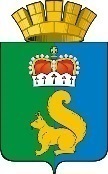 ПОСТАНОВЛЕНИЕАДМИНИСТРАЦИИ ГАРИНСКОГО ГОРОДСКОГО ОКРУГАВ соответствии с  Федеральным законом от   № 131-ФЗ           "Об общих принципах организации местного самоуправления в Российской Федерации», Постановлением главы Гаринского  городского округа от        № 136 «Об утверждении Порядка формирования и реализации муниципальных программ Гаринского городского округа», Решением Думы Гаринского городского округа от 16.06.2022 № 409/68  «О внесении изменений в решение Думы Гаринского городского округа от  г. № 360/62 «О бюджете Гаринского городского округа на 2022 и плановый период 2023 и 2024 годов», руководствуясь ст. 28 Устава Гаринского городского округа,ПОСТАНОВЛЯЮ:1. Внести в муниципальную программу «Формирование комфортной городской среды на территории Гаринского городского округа на 2019-2024 годы», утвержденную постановлением администрации Гаринского городского округа            от 18.09.2018 № 78 «Об утверждении муниципальной программы Гаринского городского округа «Формирование комфортной городской среды на территории Гаринского городского округа на 2019-2024 годы», в редакции от 05.02.2019 №57,      от 30.07.2019 №331, от 11.09.2019 № 388, от 11.12.2019 №517, от 13.01.2020 №7,        от 21.04.2020 №116, от 24.07.2020 №240, от 30.10.2020 № 363, от 14.01.2021 №9,         от 18.06.2021 № 216, от 31.08.2021 № 313, от 18.10.2021 №358, от 02.12.2021          № 417, от 12.01.2022 № 8, от 11..03.2022 №88, от 20.05.2022 № 191, от 03.06.2022 № 208 следующие изменения:1.1. в паспорте в таблице -строку «Объемы финансирования  муниципальной программы  по годам реализации»  изложить в следующей редакции:  в разделе 5 «Ресурсное обеспечение Муниципальной программы» общий объем финансирования и таблицу  изложить в следующей редакции:Общий объем финансирования Программы составляет 116485,44623  тыс. руб., планируемые средства по годам и источникам:* подлежат корректировке в случае  выделения субсидий из областного бюджета бюджету Гаринского городского округа.            1.2. в приложении 2 план мероприятий по выполнению муниципальной программы,  изложить в новой редакции согласно приложению №1 (прилагается).            1.3. в приложении 3 адресной перечень общественных территорий, подлежащих благоустройству в 2019-2024 годы,  в таблице-строку 4.1.3  изложить в следующей редакции:2. Настоящее постановление опубликовать (обнародовать).06.07.2022п.г.т. Гари№ 245О внесении изменений в муниципальную программу Гаринского городского округа «Формирование комфортной городской среды        на территории Гаринского городского округа          на 2019-2024 годы», утвержденную постановлением администрации Гаринского городского округа        от 18.09.2018 № 78объемы финансирования 
муниципальной программы по годам реализации  ВСЕГО:  116485,44623 тыс. рублей, в том числе:федеральный бюджет: 0 тыс. рублей;областной бюджет: 0 тыс. рублей;местный бюджет:  116485,44623 тыс. рублей;внебюджетные источники 0 тыс. рублей;2019 год – 3425,5 тыс. рублей, из них:федеральный бюджет: 0 тыс. рублей;областной бюджет: 0 тыс. рублей;местный бюджет:3425,5 тыс. рублей;внебюджетные источники 0 тыс. рублей;2020 год – 11902,08752 тыс. рублей, из них:федеральный бюджет: 0 тыс. рублей;областной бюджет: 0 тыс. рублей;местный бюджет: 11902,08752  тыс. рублей;внебюджетные источники 0 тыс. рублей;2021 год – 3770,71471 тыс. рублей, из них:федеральный бюджет: 0 тыс. рублей;областной бюджет: 0 тыс. рублей;местный бюджет: 3770,71471 тыс. рублей;внебюджетные источники 0 тыс. рублей;2022 год – 40258,364 тыс. рублей, из них:федеральный бюджет: 0 тыс. рублей;областной бюджет: 0 тыс. рублей;местный бюджет:  40258,364 тыс. рублей;внебюджетные источники 0 тыс. рублей;2023 год – 55907,280 тыс. рублей, из них:федеральный бюджет: 0 тыс. рублей;областной бюджет: 0 тыс. рублей;местный бюджет: 55907,280  тыс. рублей;внебюджетные источники 0 тыс. рублей;2024 год – 1221,5 тыс. рублей, из них:федеральный бюджет 0 тыс.рублей;областной бюджет 0 тыс.рублей;местный бюджет 1221,5 тыс.рублей;внебюджетные источники 0 тыс.рублей.(Объемы финансирования уточняются при формировании бюджета муниципального образования)Объемы финансирования муниципальной программы по годам реализации, тыс.руб.*ВСЕГО201920202021202220232024ВСЕГО, в том числе:116485,446233425,511902,087523770,7147140258,36455907,2801221,5федеральный бюджет0000000областной бюджет0000000местный бюджет116485,446233425,511902,087523770,7147140258,36455907,2801221,5внебюджетные источники0000000123456784.1.3Демонтаж сгоревшей постройки п.г.т.Гари ул. Северная, д.13ул. Октябрьская, д.85ул. Комсомольская, д 692022Расходы, согласно локально-сметного расчета,  в т.ч.   с учетом составления проектно-сметной документации и экспертизы (175,0 тыс. руб. увеличено на 25,0 тыс. руб. Увеличено на 429,325 тыс. руб.)629,325ГлаваГаринского городского округа                                                                                                        С.Е. Величко